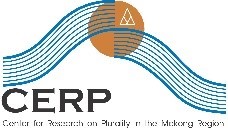 แบบรายงานความก้าวหน้าการสนับสนุนทุนวิจัยสำหรับนักวิจัยของศูนย์วิจัยพหุลักษณ์สังคมลุ่มน้ำโขง 1.  ชื่อ-นามสกุล ผู้ได้รับทุน........................................................................................................................................     รหัสประจำตัว........................................ตำแหน่ง........................................สาขา..................................................     คณะ/สังกัด.............................................................................................................................................................     ที่อยู่ปัจจุบันที่ติดต่อได้ ...........................................................................................................................................     .................................................................................................................................................................................2. รายงานความก้าวหน้าทุนวิจัย(โปรดใส่เครื่องหมาย ระบุประเภทของการรายงาน)     (   )  รายงานความก้าวหน้าเพื่อขออนุมัติเงินงวดที่ 1 เงินทุน (60%) ของทุนที่อนุมัติ เป็นเงิน......................บาท     (   )  ส่งหลักฐานการตีพิมพ์เพื่อขออนุมัติเงินงวดที่ 2 เงินทุน (30%) ของทุนที่อนุมัติ เป็นเงิน.......................บาท     (   )  ส่งเล่มวิวิจัยฉบับสมบูรณ์พร้อม CD  1 ชุด เพื่อขออนุมัติเงินงวดที่ 3 เงินทุน (10%) ของทุนที่อนุมัติ  เป็นเงิน......................บาท      สำหรับการขออนุมัติเงินงวดที่ .............. ต้องกรอกข้อมูลพร้อมแนบเอกสาร ดังนี้      ระดับการเผยแพร่	ระดับชาติ	      ระดับนานาชาติ3.  วิธีการเผยแพร่ผลงาน       (   ) 1. ลงพิมพ์บทความวิจัยในวารสารวิชาการ      ชื่อบทความที่ตีพิมพ์.............................................................................................................................................      ชื่อวารสาร............................................................................................................................................................      ปีที่...................ฉบับที่.............ประจำเดือน.......................................................................หน้า...........................      เอกสารที่ต้องแนบ        บทความที่ได้รับการตีพิมพ์เผยแพร่ บทความในวารสารวิชาการนานาชาติที่มี Impact factor ในฐาน ISIบทความในวารสารวิชาการนานาชาติที่ไม่มี Impact factor แต่อยู่ในฐาน ISI หรือ Scopusบทความในวารสารที่อยู่ในฐานข้อมูลของ สกว./สกอ  บทความในวารสารที่อยู่ในฐานข้อมูลของ TCI (Thailand Citation Index)       (   ) 2. ประชุมวิชาการเสนอผลงานวิจัย	 Poster	        Oral     ชื่อบทความที่นำเสนอ...........................................................................................................................................     ชื่อการประชุม.......................................................................................................................................................     นำเสนอในระหว่างวันที่.......................................................................................จังหวัด/ประเทศ.......................     เอกสารที่ต้องแนบ	หนังสือตอบรับ	บทความวิจัยที่ได้รับการตีพิมพ์/ (สำเนา) Proceeding ประกอบมี: ปก, สารบัญ (เฉพาะที่มีชื่อ), บทความ	กรณีได้รับรางวัล : กรุณาแจ้งผลรางวัลที่ได้รับพร้อมแนบสำเนาใบประกาศ4.  สรุปผลงานวิจัยที่ได้ดำเนินการมาจนถึงปัจจุบัน (บรรยายถึงผลงานวิจัยที่ได้ดำเนินการมาจนถึงปัจจุบัน)                          ..............................................................................................................................................................................     ..............................................................................................................................................................................     ..............................................................................................................................................................................5. ปัญหา/อุปสรรคในการทำงานวิจัย                         ...............................................................................................................................................................................     …………………………………………………………………………………………………………….................................................................................    …………………………………………………………………………………………………………………………………………………………………………..………….6.  การดำเนินงานที่คาดว่าจะดำเนินการต่อไป     ………………………………………………………………………………………………………………………………………………………………………..……………    ………………………………………………………………………………………………………………………………………………………………………………………    ……………………………………………………………………………………………………………………………………………………………………..………………     ………………………………………………………………………………………………………………………………………………………………………..……………    ………………………………………………………………………………………………………………………………………………………………………………………     ……………………………………………………………………………………………………………………………………………………………………..………………7. งานวิจัยได้ดำเนินการไปแล้ว     ………………………………………………………………………………………………………………………………………………………………………………........     …………………………………………………………………………………………………………………………………………………………..…………………………    ……………………………………………………………………………………………………………………………………………………………..……………………….     ………………………………………………………………………………………………………………………………………………………………………..……………    ………………………………………………………………………………………………………………………………………………………………………………………     ……………………………………………………………………………………………………………………………………………………………………..………………8.  รายงานการรับและใช้จ่ายทุน จำนวนเงินทุนที่ได้รับอนุมัติจำนวนทั้งสิ้น เป็นเงิน ...................... บาท     8.1 การขออนุมัติเงินทุน	เงินทุนสนับสนุนวิทยานิพนธ์งวดที่ 1	จำนวนร้อยละ 60	เป็นเงิน.................................บาทเงินทุนสนับสนุนวิทยานิพนธ์งวดที่ 2	จำนวนร้อยละ 30	เป็นเงิน.................................บาท	เงินทุนสนับสนุนวิทยานิพนธ์งวดที่ 3	จำนวนร้อยละ 10	เป็นเงิน.................................บาท				รวมทั้งสิ้น	เป็นเงิน.................................บาท8.2 นำเอกสารส่งเบิก (แนบใบเสร็จรับเงิน) ดังนี้	ครั้งที่ 1		เป็นเงิน..............................บาท	ครั้งที่ 2		เป็นเงิน..............................บาท	ครั้งที่ 3		เป็นเงิน..............................บาทครั้งที่ 4		เป็นเงิน..............................บาท	รวมทั้งสิ้น	เป็นเงิน..............................บาท							   ขอรับรองว่าเป็นความจริง						ลงชื่อ..............................................................ผู้ได้รับทุน						     (..............................................................................)						  วันที่...................เดือน...........................พ.ศ.................รายการจำนวนเงินหมายเหตุหมวดค่าตอบแทนหมวดค่าใช้สอยหมวดค่าวัสดุหมวดค่าสาธารณูปโภครวม